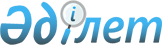 О внесении изменений в решение Курчумского районного маслихата от 5 января 2018 года № 18/2-VI "О бюджете сельских округов Курчумского района на 2018-2020 годы"
					
			Утративший силу
			
			
		
					Решение Курчумского районного маслихата Восточно-Казахстанской области от 16 августа 2018 года № 25/2-VI. Зарегистрировано Управлением юстиции Курчумского района Департамента юстиции Восточно-Казахстанской области 13 сентября 2018 года № 5-14-177. Утратило силу решением Курчумского районного маслихата Восточно-Казахстанской области от 11 января 2019 года № 33/2-VI
      Сноска. Утратило силу решением Курчумского районного маслихата Восточно-Казахстанской области от 11.01.2019 № 33/2-VI (вводится в действие с 01.01.2019).

      Примечание РЦПИ.

      В тексте документа сохранена пунктуация и орфография оригинала.
      В соответствии со статьей 109-1 Бюджетного кодекса Республики Казахстан от 4 декабря 2008 года, подпунктом 1) пункта 1 статьи 6 Закона Республики Казахстан от 23 января 2001 года "О местном государственном управлении и самоуправлении в Республике Казахстан", решением Курчумского районного маслихата от 31 июля 2018 года № 24/6-VI "О внесении изменений в решение Курчумского районного маслихата от 22 декабря 2017 года № 17/3-VI "О бюджете Курчумского района на 2018-2020 годы" (зарегистрировано в Реестре государственной регистрации нормативных правовых актов за номером 5-14-173), Курчумский районный маслихат РЕШИЛ:
      1. Внести в решение Курчумского районного маслихата от 5 января 2018 года №18/2-VI "О бюджете сельских округов Курчумского района на 2018-2020 годы" (зарегистрировано в Реестре государственной регистрации нормативных правовых актов за номером 5430, опубликовано 23 февраля 2018 года в районной газете "Рауан-Заря" и в Эталонном контрольном банке нормативных правовых актов Республики Казахстан в электронном виде 19 января 2018 года) следующие изменения: 
      пункт 1 изложить в следующей редакции:
      "1. Утвердить бюджет Курчумского сельского округа Курчумского района на 2018-2020 годы согласно приложениям 1, 2 и 3 соответственно, в том числе на 2018 год в следующих объемах: 
       1) доходы - 73520 тысяч тенге, в том числе:
       налоговые поступления - 43831 тысяч тенге;
       неналоговые поступления - 2080 тысяч тенге;
       поступления от продажи основного капитала - 0,0 тысяч тенге;
       поступления трансфертов - 27609 тысяч тенге;
       2) затраты - 73520 тысяч тенге; 
       3) чистое бюджетное кредитование - 0,0 тысяч тенге, в том числе:
       бюджетные кредиты - 0,0 тысяч тенге;
       погашение бюджетных кредитов - 0,0 тысяч тенге;
       4) сальдо по операциям с финансовыми активами - 0,0 тысяч тенге, в том числе:
       приобретение финансовых активов - 0,0 тысяч тенге;
       поступления от продажи финансовых активов государства - 0,0 тысяч тенге;
       5) дефицит (профицит) бюджета - 0,0 тысяч тенге;
       6) финансирование дефицита (использование профицита) бюджета - 0,0 тысяч тенге, в том числе:
       поступление займов - 0,0 тысяч тенге;
       погашение займов - 0,0 тысяч тенге;
       используемые остатки бюджетных средств - 0,0 тысяч тенге.";
       в пункте 3:
       подпункт 1) изложить в следующей редакции: 
       "1) доходы - 38166 тысяч тенге, в том числе:
       налоговые поступления - 13000 тысяч тенге;
       неналоговые поступления - 65 тысяч тенге;
       поступления от продажи основного капитала - 0,0 тысяч тенге;
       поступления трансфертов - 25101 тысяч тенге;";
       подпункт 2) изложить в следующей редакции: 
       "2) затраты - 38166 тысяч тенге;";
       в пункте 7:
       подпункт 1) изложить в следующей редакции: 
       "1) доходы - 37189 тысяч тенге, в том числе:
       налоговые поступления - 5000 тысяч тенге;
       неналоговые поступления - 1112 тысяч тенге;
       поступления от продажи основного капитала - 0,0 тысяч тенге;
       поступления трансфертов - 31077 тысяч тенге;";
       подпункт 2) изложить в следующей редакции: 
      "2) затраты - 37189 тысяч тенге;"; 
      приложения 1, 4, 10 к указанному решению изложить в новой редакции согласно приложениям 1, 2, 3 к настоящему решению. 
      2. Настоящее решение вводится в действие с 1 января 2018 года. Бюджет 
Курчумского сельского округа Курчумского района 
на 2018 год 2018 год Бюджет 
Маркакольского сельского округа Курчумского района 
на 2018 год 2018 год Бюджет 
Калжырского сельского округа Курчумского района 
на 2018 год 2018 год
					© 2012. РГП на ПХВ «Институт законодательства и правовой информации Республики Казахстан» Министерства юстиции Республики Казахстан
				
      Председатель сессии

Н. Касымханов 

      Секретарь Курчумского

      районного маслихата

М. Саганаков
Приложение 1 
к решению Курчумского 
районного маслихата 
от 16 августа 2018 года 
№ 25/2-VIПриложение 1 
к решению Курчумского 
районного маслихата 
от 5 января 2018 года № 18/2-VI
Категория
Категория
Категория
Категория
Всего доходы

(тысяч тенге)
Класс
Класс
Класс
Всего доходы

(тысяч тенге)
Подкласс
Подкласс
Всего доходы

(тысяч тенге)
Наименование
Всего доходы

(тысяч тенге)
1
2
3
4
5
1. Доходы
73520
1
Налоговые поступления
43831
01
 Подоходный налог 
19901
2
Индивидуальный подоходный налог
19901
04
 Налоги на собственность 
23930
1
Налоги на имущество
300
3
Земельный налог
2330
4
Налог на транспортные средства
21300
2
Неналоговые поступления
2080
01
Доходы от государственной собственности
2080
5
Доходы от аренды имущества, находящегося в государственной собственности
2080
 4
Поступления трансфертов
27609
02
Трансферты из вышестоящих органов государственного управления
27609
3
Трансферты из районного (города областного значения) бюджета
27609
Функциональная группа
Функциональная группа
Функциональная группа
Функциональная группа
Функциональная группа
Всего затраты 
(тысяч тенге)
Функциональная подгруппа
Функциональная подгруппа
Функциональная подгруппа
Функциональная подгруппа
Всего затраты 
(тысяч тенге)
Администратор бюджетных программ
Администратор бюджетных программ
Администратор бюджетных программ
Всего затраты 
(тысяч тенге)
Программа
Программа
Всего затраты 
(тысяч тенге)
Наименование
Всего затраты 
(тысяч тенге)
1
2
3
4
5
6
II. Затраты
73520
01
Государственные услуги общего характера
28283
1
Представительные, исполнительные и другие органы, выполняющие общие функции государственного управления
28283
124
Аппарат акима города районного значения, села, поселка, сельского округа
28283
001
Услуги по обеспечению деятельности акима города районного значения, села, поселка, сельского округа
28283
022
Капитальные расходы государственного органа
74
07
Жилищно-коммунальное хозяйство
40628
3
Благоустройство населенных пунктов
40628
124
Аппарат акима города районного значения, села, поселка, сельского округа
40628
008
Освещение улиц в населенных пунктах
13013
009
Обеспечение санитарии населенных пунктов
3195
010
Содержание мест захоронений и погребение безродных
68
011
Благоустройство и озеленение населенных пунктов
24352
12
Транспорт и коммуникации
4609
1
Автомобильный транспорт
4609
124
Аппарат акима города районного значения, села, поселка, сельского округа
4609
013
Обеспечение функционирования автомобильных дорог в городах районного значения, селах, поселках, сельских округах
4609
III. ЧИСТОЕ БЮДЖЕТНОЕ КРЕДИТОВАНИЕ
0
Бюджетные кредиты
0
Погашение бюджетных кредитов
0
IV. САЛЬДО ПО ОПЕРАЦИЯМ С ФИНАНСОВЫМИ АКТИВАМИ
0
Приобретение финансовых активов
0
Поступление от продажи финансовых активов государства
0
V. ДЕФИЦИТ (ПРОФИЦИТ) БЮДЖЕТА
0
VI. ФИНАНСИРОВАНИЕ ДЕФИЦИТА (ИСПОЛЬЗОВАНИЕ ПРОФИЦИТА) БЮДЖЕТА
0
Поступления займов
0
Погашение займов
0
Используемые остатки бюджетных средств
0
Остатки бюджетных средств
0Приложение 2 
к решению Курчумского 
районного маслихата 
от 16 августа 2018 года 
№ 25/2 VIПриложение 4 
к решению Курчумского 
районного маслихата 
от 5 января 2018 года № 18/2-VI
Категория
Категория
Категория
Категория
Всего доходы 
(тысяч тенге)
Класс
Класс
Класс
Всего доходы 
(тысяч тенге)
Подкласс
Подкласс
Всего доходы 
(тысяч тенге)
Наименование
Всего доходы 
(тысяч тенге)
1
2
3
4
5
1. Доходы
38166
1
Налоговые поступления
13000
01
 Подоходный налог 
2500
2
Индивидуальный подоходный налог
2500
04
 Налоги на собственность 
10500
1
Налоги на имущество
140
3
Земельный налог
625
4
Налог на транспортные средства
9735
2
Неналоговые поступления
65
01
Доходы от государственной собственности
55
5
Доходы от аренды имущества, находящегося в государственной собственности
55
06
Прочие неналоговые поступления
10
1
Прочие неналоговые поступления
10
 4
Поступления трансфертов
25101
02
Трансферты вышестоящих органов государственного управления
25101
3
Трансферты из районного (города областного значения) бюджета
25101
Функциональная группа
Функциональная группа
Функциональная группа
Функциональная группа
Функциональная группа
Всего затраты 
(тысяч тенге)
Функциональная подгруппа
Функциональная подгруппа
Функциональная подгруппа
Функциональная подгруппа
Всего затраты 
(тысяч тенге)
Администратор бюджетных программ
Администратор бюджетных программ
Администратор бюджетных программ
Всего затраты 
(тысяч тенге)
Программа
Программа
Всего затраты 
(тысяч тенге)
Наименование
Всего затраты 
(тысяч тенге)
1
2
3
4
5
6
II. Затраты
38166
01
Государственные услуги общего характера
25101
1
Представительные, исполнительные и другие органы, выполняющие общие функции государственного управления
25101
124
Аппарат акима района в городе, города районного значения, поселка, села, сельского округа
25101
001
Услуги по обеспечению деятельности акима района в городе, города районного значения, поселка, села, сельского округа
25101
07
Жилищно-коммунальное хозяйство
12865
2
Коммунальное хозяйство
3885
124
Аппарат акима района в городе, города районного значения, поселка, села, сельского округа
3885
014
Организация водоснабжения населенных пунктов
3885
3
Благоустройство населенных пунктов
8980
124
Аппарат акима района в городе, города районного значения, поселка, села, сельского округа
8980
008
Освещение улиц населенных пунктов
5858
009
Обеспечение санитарии населенных пунктов
504
010
Содержание местзахронений и погребение безродных
80
011
Благоустройство и озеленение
2538
12
Транспорт и коммуникации
200
1
Автомобильный транспорт
200
124
Аппарат акима района в городе, города районного значения, поселка, села, сельского округа
200
013
Обеспечение функционирования автомобильных дорог в городах районного значения, селах, поселках, сельских округах
200
III. ЧИСТОЕ БЮДЖЕТНОЕ
КРЕДИТОВАНИЕ
0
Бюджетные кредиты
0
Погашение бюджетных кредитов
0
IV. САЛЬДО ПО ОПЕРАЦИЯМ С ФИНАНСОВЫМИ АКТИВАМИ
0
Приобретение финансовых активов
0
Поступление от продажи финансовых активов государства
0
V. ДЕФИЦИТ (ПРОФИЦИТ) БЮДЖЕТА
0
VI. ФИНАНСИРОВАНИЕ ДЕФИЦИТА (ИСПОЛЬЗОВАНИЕ ПРОФИЦИТА) БЮДЖЕТА
0
Поступления займов
0
Погашение займов
0
Используемые остатки бюджетных средств
0Приложение 3 
к решению Курчумского 
районного ма слихата 
от 16 августа 2018 года 
№ 25/2-VIПриложение 10 
к решению Курчумского 
районного маслихата 
от 5 января 2018 года № 18/2-VI
Категория
Категория
Категория
Категория
Всего доходы 

(тысяч тенге)
Класс
Класс
Класс
Всего доходы 

(тысяч тенге)
Подкласс
Подкласс
Всего доходы 

(тысяч тенге)
Наименование
Всего доходы 

(тысяч тенге)
1

2
3
4
5
1. Доходы
37189
1
Налоговые поступления
5000
01
 Подоходный налог 
1061
2
 Индивидуальный подоходный налог 
1061
04
 Налоги на собственность 
3939
1
Налоги на имущество
64
3
Земельный налог
247
4
Налог на транспортные средства
3628
2
 Неналоговые поступления 
1112
06
Прочие неналоговые поступления
1112
1
Прочие неналоговые поступления
1112
 4
Поступления трансфертов
31077
02
Трансферты вышестоящих органов государственного управления
31077
3
Трансферты из районного (города областного значения) бюджета
31077
Функциональная группа
Функциональная группа
Функциональная группа
Функциональная группа
Функциональная группа
Всего затраты 
(тысяч тенге)
Функциональная подгруппа
Функциональная подгруппа
Функциональная подгруппа
Функциональная подгруппа
Всего затраты 
(тысяч тенге)
Администратор бюджетных программ
Администратор бюджетных программ
Администратор бюджетных программ
Всего затраты 
(тысяч тенге)
Программа
Программа
Всего затраты 
(тысяч тенге)
Наименование
Всего затраты 
(тысяч тенге)
1
2
3
4
5
6
II. Затраты
37189
01
Государственные услуги общего характера
31585
1
Представительные, исполнительные и другие органы, выполняющие общие функции государственного управления
31585
124
Аппарат акима города районного значения, села, поселка, сельского округа
31585
001
Услуги по обеспечению деятельности акима города районного значения, села, поселка, сельского округа
31165
022
Капитальные расходы государственного органа
420
07
Жилищно-коммунальное хозяйство
5604
3
Благоустройство населенных пунктов
5604
124
Аппарат акима города районного значения, села, поселка, сельского округа
5604
008
Освещение улиц в населенных пунктах
2245
009
Обеспечение санитарии населенных пунктов
431
011
Благоустройство и озеленение населенных пунктов
2928
III. ЧИСТОЕ БЮДЖЕТНОЕ КРЕДИТОВАНИЕ
0
Бюджетные кредиты
0
Погашение бюджетных кредитов
0
IV. САЛЬДО ПО ОПЕРАЦИЯМ С ФИНАНСОВЫМИ АКТИВАМИ
0
Приобретение финансовых активов
0
Поступление от продажи финансовых активов государства
0
V. ДЕФИЦИТ (ПРОФИЦИТ) БЮДЖЕТА
0
VI. ФИНАНСИРОВАНИЕ ДЕФИЦИТА (ИСПОЛЬЗОВАНИЕ ПРОФИЦИТА) БЮДЖЕТА
0
Поступления займов
0
Погашение займов
0